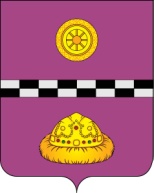 ПОСТАНОВЛЕНИЕот  04 июня 2019  г.			                                                                      № 185Во исполнение решений Совета муниципального района «Княжпогостский» от 22.04.2019 г. №346 «О внесении изменений и дополнений в решение Совета муниципального района «Княжпогостский» от 24.12.2018 г. №302 «О  бюджете муниципального района «Княжпогостский» на 2019 год и плановый период 2020-2021 годов» 	ПОСТАНОВЛЯЮ:Внести  в приложение к постановлению администрации муниципального района «Княжпогостский» от 6 декабря 2013 г. № 883 «Об утверждении муниципальной программы «Безопасность жизнедеятельности и социальная защита населения в Княжпогостском районе»» следующие изменения согласно приложению № 1 к настоящему постановлению.Ресурсное обеспечение реализации муниципальной программы «Безопасность жизнедеятельности и социальная защита населения в Княжпогостском районе» (таблица № 3) и ресурсное обеспечение и прогнозная (справочная) оценка расходов местного бюджета, республиканского бюджета Республики Коми (с учетом средств федерального бюджета), на реализацию целей муниципальной программы (таблица №4) изложить в новой редакции согласно приложению № 2 к настоящему постановлению.           3. Контроль за исполнением настоящего постановления оставляю за собой. 	4. Настоящее постановление подлежит официальному опубликованию.Исполняющий обязанности                                                                                            Руководителя администрации                                                 	                А.Л.НемчиновПриложение № 1к постановлению администрациимуниципального района«Княжпогостский»от 04.06.2019 года № 185МУНИЦИПАЛЬНАЯ ПРОГРАММА«БЕЗОПАСНОСТЬ ЖИЗНЕДЕЯТЕЛЬНОСТИ И СОЦИАЛЬНАЯ ЗАЩИТА НАСЕЛЕНИЯ КНЯЖПОГОСТСКОГО РАЙОНА»Ответственный исполнитель программы: Отдел по делам гражданской обороны и чрезвычайных ситуаций администрации муниципального района «Княжпогостский».Объемы финансирования программы Паспорта муниципальной программы «Безопасность жизнедеятельности и социальная защита населения в Княжпогостском районе» изложить в следующей редакции: Общий объем финансирования программы в 2014-2020 годах раздела 8 «Ресурсное обеспечение муниципальной программы» изложить в следующей редакции: составит 39 796,332 тыс. рублей в том числе по годам:2014 – 4 975,694 тыс.рублей2015 - 8 581,285 тыс.рублей2016 - 4 971,351 тыс.рублей2017 – 3 267,836 тыс. рублей2018 – 5 004,551 тыс. рублей 2019 – 10 171,615 тыс. рублей 2020 – 2 824,0 тыс. рублейПрогнозный объем финансирования подпрограммы 3 «Безопасность населения» изложить в следующей редакции: составляет всего 10 619,928 тыс. рублей, в том числе:2014 год – 2 569,710 тыс. рублей;2015 год – 2 423,900  тыс. рублей;2016 год – 273, 960 тыс. рублей.2017 год – 624,836 тыс. рублей2018 год – 2 423,551 тыс. рублей2019 год – 2 021,971 тыс. рублей2020 год – 282,0 тыс. рублейПрогнозный объем финансирования подпрограммы 4 «Обращение с отходами производства» изложить в следующей редакции: составляет всего 7 540,493 тыс. рублей:2014 год – 1 564,484 тыс. рублей;2015 год – 400,365 тыс. рублей;2016 год – 0 тыс. рублей.2017 год – 0 тыс. рублей2018 год –0,0 тыс. рублей2019 год – 5 575,644 тыс. рублей2020 год – 0 тыс. рублейОбъемы финансирования Паспорта подпрограммы 3 «Безопасность населения» изложить в следующей редакции: Раздел 6 «Ресурсное обеспечение подпрограммы 3 «Безопасность населения»» изложить в следующей редакции: Прогнозный объем финансирования подпрограммы 3 составляет  всего 10 619,928 тыс. рублей, в том числе:2014 год – 2 569,710 тыс. рублей;2015 год – 2 423,900  тыс. рублей;2016 год – 273, 960 тыс. рублей.2017 год – 624,836 тыс. рублей2018 год – 2 423,551 тыс. рублей2019 год – 2 021,971 тыс. рублей2020 год – 282,0 тыс. рублейОбъемы финансирования Паспорта подпрограммы 4 «Обращение с отходами производства» изложить в следующей редакции:Раздел 6 «Ресурсное обеспечение подпрограммы 4  «Обращение с отходами производства»» изложить в следующей редакции: Прогнозный объем финансирования подпрограммы 4 составляет всего 7 540,493 тыс. рублей, в том числе:2014 год – 1 564,484 тыс. рублей;2015 год – 400,365 тыс. рублей;2016 год – 0 тыс. рублей.2017 год – 0 тыс. рублей2018 год – 0 тыс. рублей2019 год – 5 575,644 тыс. рублей2020 год – 0 тыс. рублей.  О внесении изменений в постановление администрации муниципального района «Княжпогостский» от 6 декабря 2013 г. № 883 «Об утверждении муниципальной программы «Безопасность жизнедеятельности и социальная защита населения в Княжпогостском районе»» Объемы финансированияпрограммыОбщий объем финансирования программы в 2014-2020 годах составит 39 796,332 тыс. рублей в том числе по годам:2014 – 4 975,694 тыс.рублей2015 - 8 581,285 тыс.рублей2016 - 4 971,351 тыс.рублей2017 – 3 267,836 тыс. рублей2018 – 5 004,551 тыс. рублей 2019 – 10 171,615 тыс. рублей 2020 – 2 824,0 тыс. рублейОбъемы       финансированияподпрограммы     Прогнозный объем финансирования подпрограммы 3 составляет всего 10 619,928 тыс. рублей, в том числе:2014 год – 2 569,710 тыс. рублей;2015 год – 2 423,900  тыс. рублей;2016 год – 273, 960 тыс. рублей.2017 год – 624,836 тыс. рублей2018 год – 2 423,551 тыс. рублей2019 год – 2 021,971 тыс. рублей2020 год – 282,0 тыс. рублейОбъемы       финансированияподпрограммы     Прогнозный объем финансирования подпрограммы 4  составляет всего 7 540,493 тыс. рублей, в том числе:2014 год – 1 564,484 тыс. рублей;2015 год – 400,365 тыс. рублей;2016 год – 0 тыс. рублей.2017 год – 0 тыс. рублей2018 год – 0 тыс. рублей2019 год – 5 575,644 тыс. рублей2020 год – 0 тыс. рублей